МУНИЦИПАЛЬНОЕ  БЮДЖЕТНОЕ ОБЩЕОБРАЗОВАТЕЛЬНОЕ УЧРЕЖДЕНИЕСРЕДНЯЯ  ОБЩЕОБРАЗОВАТЕЛЬНАЯ  ШКОЛА С.НИКУЛЬЕВКАП Р И К А З« 31» августа 2020  г.                                                                          №  37/1– п«Об утверждении режима работы в 1 полугодии2020 – 2021 учебного года в условияхновой коронавирусной инфекции»В связи с началом учебного года и в соответствии с правилами СП3.1/2,4,3598-20 «Санитарно-эпидимиологические требования к устройству,содержании и организации работы образовательных организаций и другихобъектов социальной инфраструктуры для детей и молодежи в условияхраспространения новой коронавирусной инфекции (COVID-19),утвержденных Постановлением главного государственного санитарноговрача РФ от 30.06.2020 года № 16 в целях предупреждения распространенияновой коронавирусной и инфекцииприказываю:1. Провести основные санитарно – эпидемиологические мероприятия:1.1. Провести генеральную уборку помещений школы в срок до 01сентября согласно графику и закрепленной территории. 1.2. Уборщикам служебных помещений проводить с 01.09.2020 годаеженедельные генеральные уборки по пятницам, ежедневныеуборки между сменами и обработку поверхностей каждые 2 часав целях предупреждения распространения новой коронавируснойинфекции.  Привалову О.А. завхоза школы, назначитьответственной за организацию всех дезинфекционныхмероприятий и оформление соответствующей документации.1.3. Принять меры по усилению дезинфекционного режима(обработка кабинетов по графику дез. средствами). 1.4. Обеспечить наличие антисептических средств для обработки рукпри входе в школу, в туалетных помещениях, в столовой.1.5. Утвердить график использования передвижных рециркуляторов(приложение № 1).1.6.Закрепить за каждым классом  отдельный учебныйкабинет, в котором дети будут обучаться по всем предметам, заисключением занятий, требующих специального оборудования(приложение № 2).1.7. Учителям – предметникам проводить следующие уроки вспециализированных кабинетах:мастерские – мальчикиИнформатика –  кабинетФизическая культура – спортивный зал, спортивная площадкаФизика –  кабинет1.8. Утвердить режим питания учащихся с целью минимизацииконтактов обучающихся (приложение № 3).1.9. Запретить проведение массовых мероприятий.1.10. Установить пропускной режим для учащихся со 2 сентября 2020года (приложение № 4).1.11. Организовать ежедневный утренний фильтр учащихся,сотрудников и лиц сторонних организаций при входе в здание собязательной термометрией с целью выявления и недопущениялиц с признаками респираторных заболевания с использованиемвходов в здание и не допускать скопления обучающихся привходе.1.12. Назначить ответственными за проведение термометриисотрудников и обучающихся  дежурного вахтёра,дежурных педагогов с последующей записью в журналахсостояния здоровья.1.13. Лиц с выявленными признаками инфекционных заболеванийосвободить от занятий, вызвать фельдшера (по согласованию), известить родителей.1.14. Ограничить вход родителей в школу со 2 сентября 2020 года.2. Информацию об особенностях организации учебного процесса ипропускном режиме в период распространения коронавируснойинфекции довести до родителей под подпись. Ответственные: классныеруководители.3. Родителям обучающихся своевременно информировать школу о контактес (COVID-19).4. Разместить на сайт школы данный приказ. Директор школы:   Г.Н.Уренева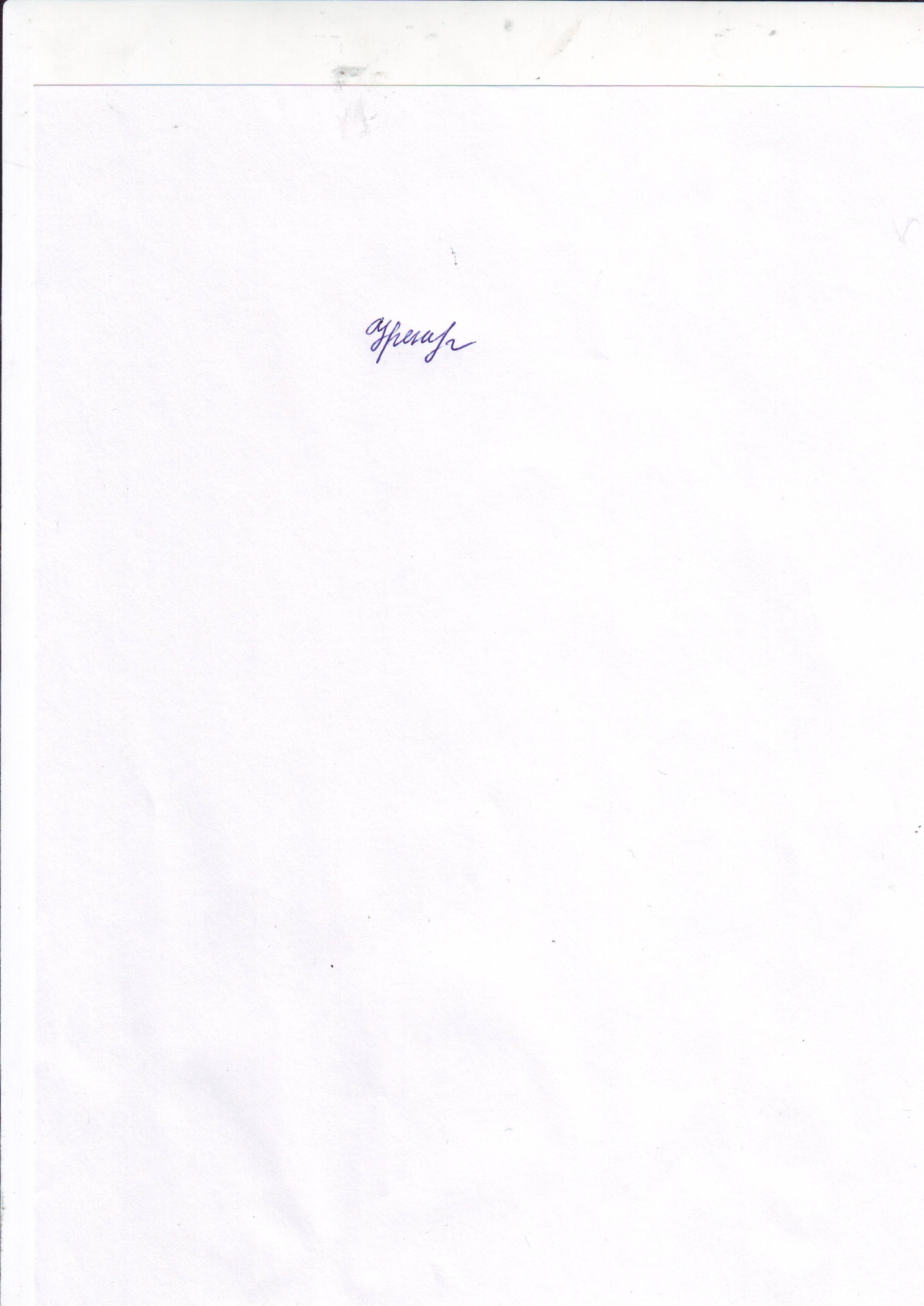 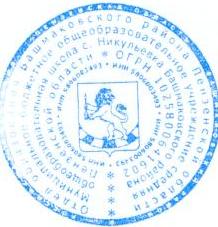 